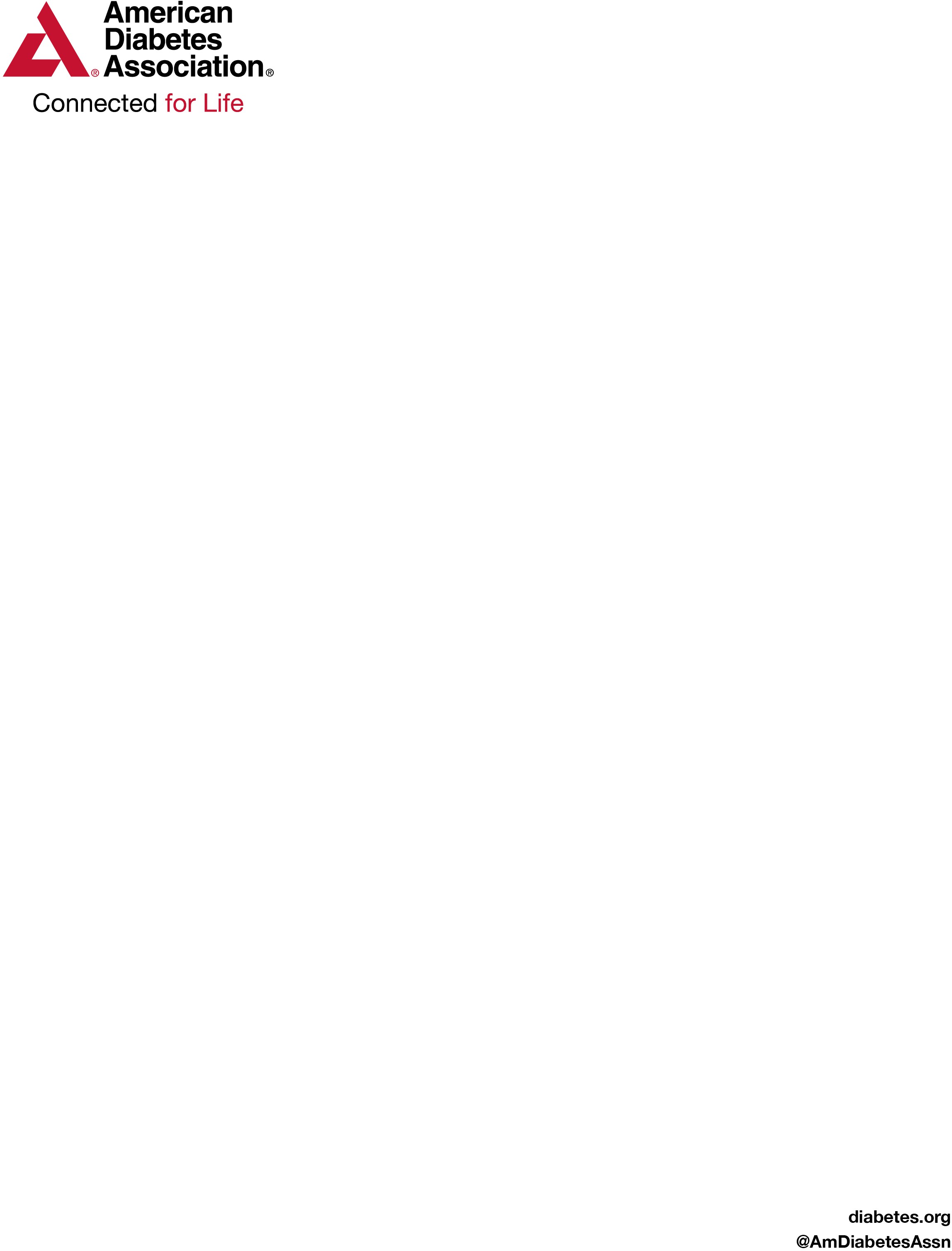 2024 Board of DirectorsAffiliation RosterChair of the Board Rhodes B. Ritenour, JDVice President for External and Regulatory Affairs Bon Secours Virginia Health SystemRichmond, VASecretary/TreasurerJames TaiManaging PartnerEmerging Markets Cancer Ignition Fund (“EMCIFund”) Palo Alto, CAPresident, Medicine & ScienceMandeep Bajaj, MBBSVice Chair for Clinical Affairs and a Professor in the Department of Medicine at the Baylor College of MedicineChief of the Section of Endocrinology at Baylor St Luke’s Medical Center and the Medical Director of the Baylor St. Luke’s Medical Center Diabetes Program Houston, TXPresident, Health Care & EducationPatti Urbanski, MEd, RD, LD, CDCES Diabetes Staff Development CoordinatorAspirus St. Luke’sDuluth, MNChair-Elect of the BoardTodd F. Brown, PMPFounder and CEO of Urban Edge Network, LLC Southlake, TXSecretary/Treasurer-ElectRobin RichardsonSr. Vice President Corporate Moda HealthPortland, OR2451 Crystal DriveSuite 900Arlington, VA 222021-800-DIABETES (342-2383)President-Elect, Medicine & ScienceRita Rastogi Kalyani, MD, MHSProfessor of Medicine, Division of Endocrinology, Diabetes & MetabolismJohns Hopkins University School of MedicineBaltimore, MDPresident-Elect, Health Care & Education Joshua J. Neumiller, PharmD, CDCES, FADCES, FASCPVice Chair & Allen I. White Distinguished Professor, PharmacotherapyWashington State UniversityColbert, WAJanet Brown-Friday, RN, MSN, MPHProject Director, Multicenter AIDS Cohort Study (MACS) / Women’s Interagency HIV Study (WIHS) Combined Cohort StudyAlbert Einstein College of Medicine, Division of General and Internal Medicine Bronx, NYRone Luczynski Chief Vision Officer Revurbia Consulting Houston, TXSean Pittman, JDSenior Partner and Chief Executive Officer Pittman Law Group, P.L.Tallahassee, FLRodica Pop-Busui, MD, PhDLarry D. Soderquist Professor of DiabetesVice Chair for Clinical & Health Outcomes Research in the Department of Internal Medicine, and Director Clinical Research, Mentoring and Development of the Caswell Diabetes InstituteUniversity of Michigan Ann Arbor, MIFrancisco Prieto, MDPhysicianSutter Medical Group Sacramento, CAMadi Rajulapalli, MD, MBARegional Medical Director, Medicare Case Management CVS Community CareHouston, TXChristopher Ralston, JD Partner and Practice Coordinator Phelps Dunbar, LLPNew Orleans, LA2451 Crystal DriveSuite 900Arlington, VA 222021-800-DIABETES (342-2383)